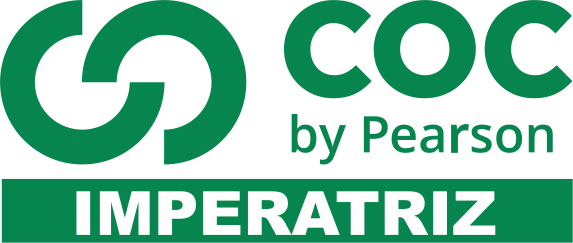 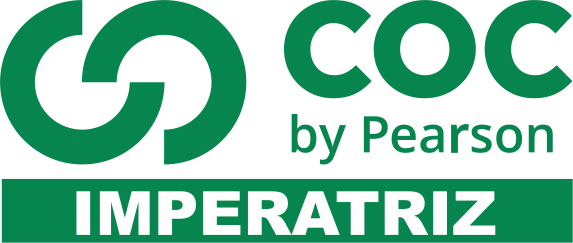 1) O canal do Panamá tem como principal objetivo:a) Reduzir as distancias percorridas nas rotas marítimas entre a costa oeste e leste dos EUA, Fazendo a ligação dos Oceanos Pacifico e Atlântico respectivamente.b) Encurtar as distancias das rotas marítimas entre os oceanos Pacifico e Indico.c) Permitir o trafego de veículos na américa central, que fazem a ligação da América do Sul para o destino final na América do Norte.d) Estabelecer as relações políticas entre o Panamá e a Colômbia, país este responsável pela construção da Obra.2) Analise as alternativas sobre a América Central e marque V para as alternativas verdadeiras e F para as alternativas falsas.(   ) Entre as três subdivisões do continente americano (América do Sul, América Central e América do Norte) a América Central é a que possui a maior extensão territorial.(    ) A economia da América Central baseia-se na atividade agrícola e no turismo.(  ) O território da América Central é dividido em América Central Continental e América Central Insular.(  ) O Haiti é o país centro-americano que possui os mais elevados padrões socioeconômicos, apresentando o maior Índice de Desenvolvimento Humano (IDH) dessa porção do continente americano.A sequência correta é:a) F – V – V – F b) V – V – V – F c) F – F – F – V d) F – V – F – F3) Os líderes da Revolução Cubana de 1959 logo se associaram ao comunismo internacional encabeçado pelo bloco soviético no contexto da Guerra Fria. É correto dizer que essa associação resultou em, entre outras coisas:a) Bloqueio econômico da URSS a Cuba.b) Apoio do governo dos Estados Unidos aos revolucionários cubanos.c) Abertura gradual dos Estados Unidos às práticas políticas comunistas.d) Apoio a outros grupos armados revolucionários da América Latina e bloqueio econômico dos Estados Unidos para Cuba.4) Logo após a Revolução Cubana, Cuba  associou-se ao bloco soviético e gerou tensões entre o Socialismo e o Capitalismo na América Central. Os principais personagens desse movimento socialista em Cuba Foram:a) John F. Kennedy e Raul Castrob) Pablo Escobar e Fidel Castroc) Fulgencio Batista e Che Guevarad) Che Guevara e Fidel Castro5) As regiões delimitadas para o cultivo da agricultura dos Estados Unidos da América estão, em sua grande maioria nas regiões:a) Localizadas no Oeste Americano, nas montanhas Rochosasb)  Localizadas no Nordeste americano e nos apalachesc) Localizadas nas Planícies centrais americanasd) Localizadas no extremo Norte do país, divisa com o México.
6) Na região nordeste dos Estados Unidos localiza-se um grande parque industrial denominado manufacturing belt. A alternativa que contém os quatro fatores que explicam a concentração industrial naquela porção do território norte-americano é:a) Jazidas de bauxita e cobre, energia nuclear, política governamental e mão de obra feminina.b) Jazidas de cobre e manganês, política governamental, proximidade do mercado consumidor e investimentos externos.c) Jazidas em ouro, proximidade do mercado consumidor, investimentos externos dos países africanos.d) Jazidas de carvão e minério de ferro, mão de obra qualificada, recursos energéticos e densa e integrada rede de transportes.7) O México, oficialmente Estados Unidos Mexicanos, é uma república constitucional federal. É o quinto maior pais das Américas em extensão. O México, dentro dos critérios de regionalização físico-geográficos, histórico-culturais e socioeconômicos está localizado:a) Na América do Sul e na América Anglo-Saxônica.b) Na América Central e na parte Insular.c) Na América do Norte e na América do Sul.d) Na América do Norte e na América Latina.
8) Ao chegar às Américas, os europeus se depararam com povos bem avançados. O povo pré-colombiano que habitava a região antes da chegada dos europeus, e formavam um grande Império, com sua capital chegando a ter mais de 200 mil habitantes eram:a) Os Cariapós.b) Os Astecas.c) Os Guaranis.d) Esquimós9) O Exército Zapatista de Libertação Nacional apresenta-se publicamente na divulgação de seus comunicados através de um personagem misterioso. Qual o nome deste personagem?a) Emiliano Zapata.b) Pancho Villa.c) Subcomandante Marcos.d) General Lázaro Cárdenas.10) As Empresas transnacionais Norte Americanas instaladas em solo Mexicano, usando a mão de obra barata e as tarifas alfandegarias quase inexistentes caracterizam-se por empresas:a) Usurpadorasb) Maquiladoresc) Nacionais d) Transformadoras11) “Os investimentos realizados por essas empresas são elevados, e o retorno financeiro é satisfatório em decorrência de uma série de motivos relacionados aos fatores locacionais que obtiveram nos países subdesenvolvidos. O lucro é destinado a investimentos para a instalação de novas filiais, e outra parte é direcionada à matriz”. Tais afirmações referem-se as:a) Empresas Transnacionaisb) Empresas nacionaisc) Empresas Norte Americanasd) Empresas de Base12) Os fatores locacionais variam ao longo do tempo e em função do tipo de indústria que se deseja instalar. Os principais fatores que atraem as indústrias são, MENOS: 
a) Fontes de energia b) Mercado consumidor c) Incentivos fiscais d) Ausência de infra-estrutura de transportes13) O plano de recuperação pós-crise de 1929 nos EUA foi denominado:a) New Deal.b) Big Stick.c) America for the Americans.d)Living in America.14) O líder revolucionário mexicano que estimulou a mobilização popular no sul do país foi:a) Emiliano Zapata.b) Porfírio Diaz.c) Pancho Villa.d) Serafim Huerta.15) A América Andina é uma subdivisão da América do Sul, os países integrantes dessa região apresentam seus territórios cortados pela Cordilheira dos Andes. Todos esses países integram a América Andina, exceto:a) Paraguaib) Chilec) Bolíviad) Colômbia16) A Comunidade Andina é um bloco econômico formado por quatro países sul-americanos localizados numa região denominada América Andina. Marque a alternativa que corresponde aos países membros da Comunidade Andina.a) Argentina, Paraguai, Uruguai e Brasil.b) Bolívia, Chile, Colômbia e Equador.c) Bolívia, Colômbia, Equador e Peru.d) Equador, Peru, Colômbia e Venezuela.17) Qual é a principal atividade econômica da Bolívia para com o Brasil ?18) Qual o fator determinante para a denominação da América Andina? 19) Qual produto de exportação mais importante da Venezuela?20) Qual a importância do Canal do Panamá para a logística mundial?21) Explique a situação econômica de Cuba pós URSS?22) Quais fatores levam o Canadá e ter uma baixa densidade Demográfica?23) Como ocorreu a crise de 1929? Como os EUA conseguiram sair dessa crise?24) Os Estados Unidos são a maior potência econômica mundial. Apresente elementos que justifiquem essa posição de liderança25) A agricultura dos EUA é considerada a mais eficiente e produtiva do planeta. Explique por que, mesmo com pouco trabalho humano, ela é tão eficiente.